PERFORMA OF EVENTS: SEMINARNAME OF THE DEPARTMENT:  Department of EducationEVENT: SeminarDATE: 10.03.2021  TIME-11 AMTITLE OF THE TOPIC: “Research and Publication Ethics.”NAME AND DESIGNATION OF THE RESOURCE PERSON:Dr.PravakarMallick          Reader in Education           Kendrapara Autonomous College,Kendrapara.Dr.PravakarMallick is presently working as a Reader in education at Kendrapara Autonomous College, Kendrapara. He has published no. of articles in National and international journals and attended no. of National and International seminars, workshops and symposiums. Besides these he has guided many students for research work. He is associated with many organizations for developmental activities in the field of Education.Abstract of the topic: AttachedAny Other remarks:       Welcome speech and introduction of resource person was given by Miss JayashreeBehera,Lecturer in Education followed by address of resource person Dr.PravakarMallick on “Research and Publication Ethics”. More than 60  students and faculty members have participated in this seminar. The programme was ended with vote of thanks by Miss LizaraniPradhan,Lecturer in Education.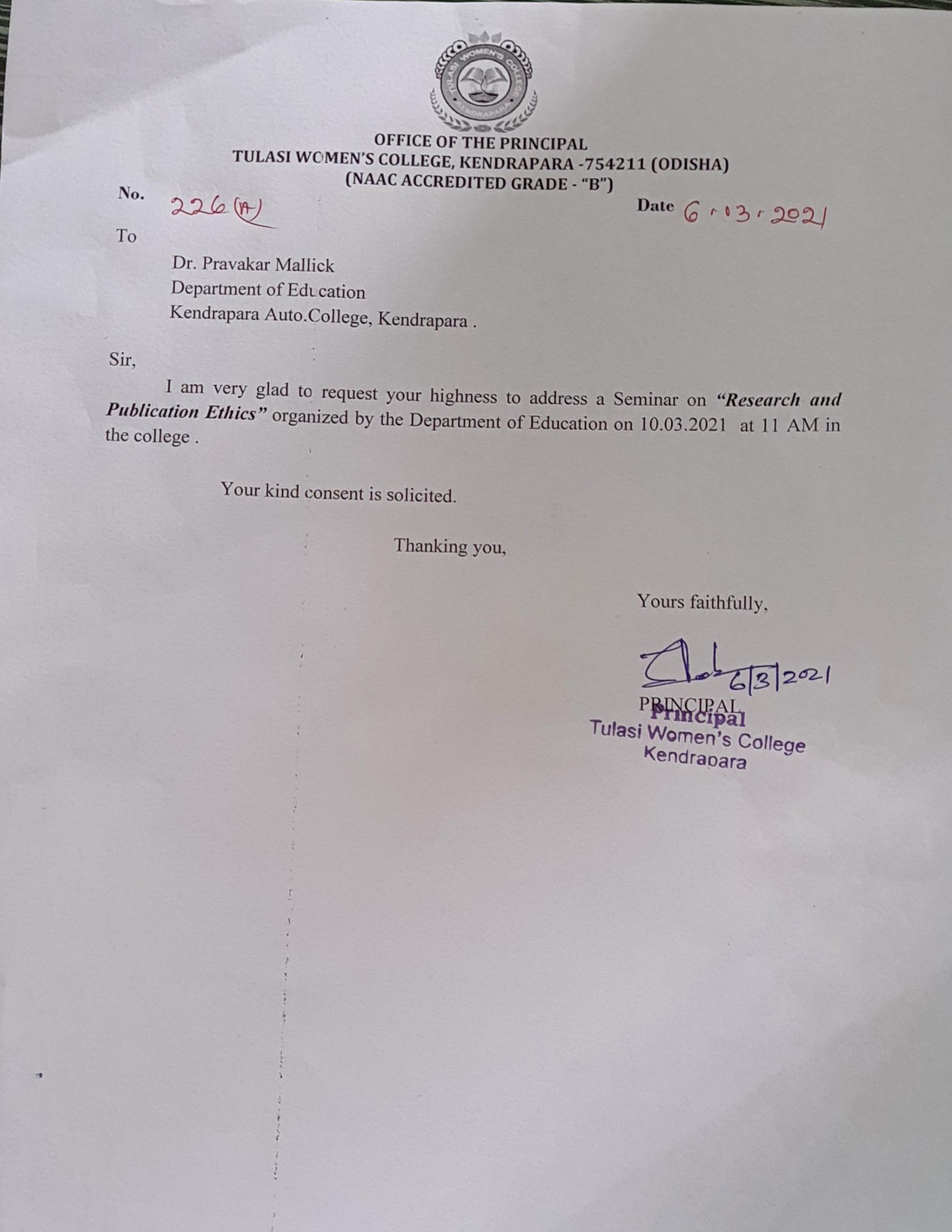 Research  and Publication EthicsAbstract:Researchers,authors,sponsors,editors and publishers all have ethical obligations with regard to the publications and dissemination  of the results of Research. Ethical codes not only help maintain  scientific integrity but also safeguard the primary aim of conducting the research i .e to promote knowledge and truth. These ethical norms make researchers  accountable for the quality and outcome of the research. With all the importance of ethics for the conduct of research, it should come as no surprise  that many different professionals, associations, government  agencies and universities  have adopted specific codes, rules and policies  relating to research  ethics.Dr.PravakarMallickReader  in Education Kendrapara  Autonomous College, Kendrapara. Photo: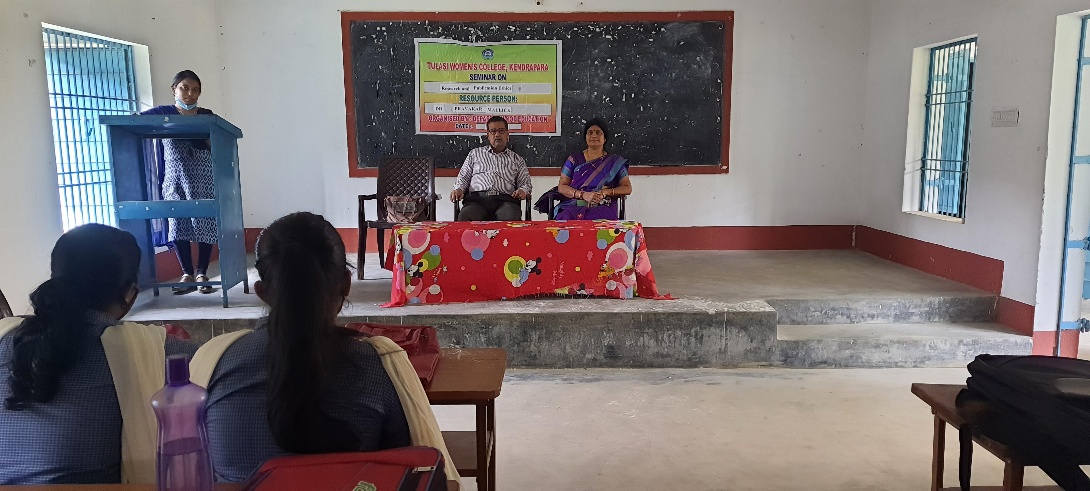 